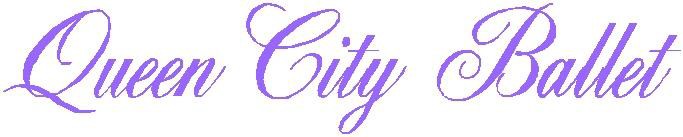 8 W Lawrence Street, Helena, MT 59601 406-444-5004 queencityballet@gmail.com www.queencityballet.comRegistration Form 2018-2019E-mail	*if you do not check your e-mail please let us knowMedical conditions/allergies we should be aware of: 	Class Sign UpPlease circle level and choice of day and time. CD through BI meet once a week up.BIV $340				Tues 3:15-5:15 Tech, 5:30-6:15 Pointe		Wed 5:00-5:45 Pointe, 5:45-6:45 Tech	 Fri 3:15-4:45 Tech			Alternating class Fri 6:15-7:30 on 9/14, 11/16 (in theater) ,11/30,12/07,12/14								Sat 9:00-10:15 9/22,9/29, 10/6, 10/13, 10/27, 11/03, 11/17 (in theater)BIV EXCEL $375				Ballet V $410								All BIV Classes 					Tu 3:15-5:15 Tech, 5:15-6:00 Pointe			AND						W 5:45-6:45 Tech, 6:45-7:45 Contemporary			Th 3:45-5:15 BV Tech				Th 3:15-3:45 Conditioning & Stretch 3:45-5:15 Tech, 5:15-6:00 Pointe	Fri 3:15-4:45 Tech							Alternating Class Fri 6:15-7:30 on 9/14, 11/16 (in theater), 11/30, 12/07, 12/14Sat 9:00-10:15 on 9/22, 9/29, 10/06, 10/13, 10/27, 11/03, 11/17 (in theater)BV PRO $440							Check / Cash / Auto-Draft / CCAll BV Classes							Fee    		Total		   RegistrationAND								(5% fee will be added to in studio payments)Mon 4:30-6:00 Tech 		Mon 6:45-7:30 Pointe & Variations					______________________________________________								Please Read and Initial Each Item Below1.PermissionI give permission to use photos of my child in school or company publications, website or news media. I give permission for my child’s name to be published in our publications, media or website.2.Costume FeeWe want you to be aware of the Holiday Defile and Defile Spring Costume Fee $35.00 each.Initial: 	Initial: 	3.Tuition and RegistrationQueen City Ballet has five 7-week semesters divided into 9 payments due on the 1st of each month. All students must register and pay a $20 non-refundable annual registration fee. Tuition is to be paid by Auto Draft from your debit or credit card. If you elect to make your payment in office monthly instead of by Auto Draft, a 5% administrative fee will be applied.  A 10% fee will be applied to all late payments. There is a $25 charge for all returned checks. If payment is not received by the end of the month in which it is due your student will not be able to continue classes unless you make payment arrangements with QCB.Initial: 	4.Refunds and Make-upsA 30-day notice is required to cancel classes to avoid paying the next month’s tuition (the only exception to this rule is if the dancer is unable to participate for medical reasons and a doctor’s note is handed into the office). Make-up classes for holidays and sick days must be taken within 30 days and taken only within the appropriate level (assigned by teacher). Classes are subject to cancellation or combination with another level if fewer than 6 students are registered and paid.Initial: 	StudentAgeBirth DateParent(s)AddressCityStateZipPrimary PhoneMomPhoneDad PhoneCreative Dance $52M 9:30-10:15 orCreative Dance $52M 9:30-10:15 orCreative Dance II $52Tue 9:30-10:15 orPre-Ballet $52M 3:30-4:15 orPre-Ballet $52M 3:30-4:15 orPre-Ballet II $52Tue 4:00-4:45 orPre-Ballet II $52Tue 4:00-4:45 orBallet I $52M 4:15-5:00 orTh 9:30-10:15 orW 3:30-4:15Th 9:30-10:15 orW 3:30-4:15Tue 3:15-4:00 orW 9:30-10:15 orTh 3:15-4:00W 4:15-5:00W 4:15-5:00Th 4:00-4:45Th 4:00-4:45Th 5:30-6:15Ballet II $95           Tu 4:45-5:30                    Th 4:45-5:30Ballet IIA $120                           M 5:00-6:00                                    W 5:00-6:00       Ballet IIA $120                           M 5:00-6:00                                    W 5:00-6:00       Ballet IIA $120                           M 5:00-6:00                                    W 5:00-6:00       Ballet III $155                          M 3:00-4:30 Tech                              Th 6:00-7:30 Tech                                                Ballet III $155                          M 3:00-4:30 Tech                              Th 6:00-7:30 Tech                                                Ballet III Pointe Prep $205                          M 3:00-4:30 TechTh 6:00-7:30 TechFri 4:45-6:00 Pointe PrepBallet III Pointe Prep $205                          M 3:00-4:30 TechTh 6:00-7:30 TechFri 4:45-6:00 Pointe PrepBallet III Pointe Prep $205                          M 3:00-4:30 TechTh 6:00-7:30 TechFri 4:45-6:00 Pointe PrepBallet IIIA $255M 4:30-6:45 Tech & PointeBallet IIIA EXCEL $325ALL BIIIA ClassesW 3:30-5:45 Tech & Pointe AND  Fri 4:45-6:15 Tech Fri 3:15-4:45 BIV Tech